Kwiecień, tydzień 2  Chciałbym być sportowcem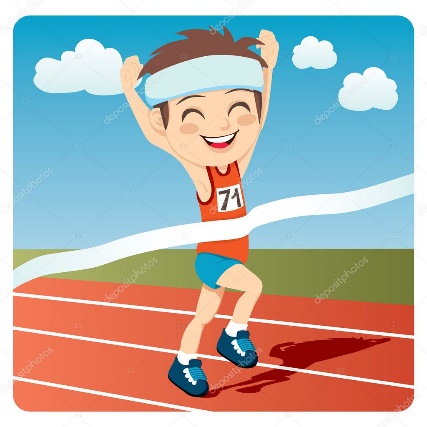 Dzień 1,  W środku leży kamieńCele główne:- rozwijanie aktywności twórczej,- rozwijanie sprawności fizycznejCele operacyjne:Dziecko:- działa twórczo podczas zabawy,- uczestniczy w ćwiczeniach wielorozwojowychPrzebieg dniaRozmowa rodzica z dzieckiem:- Pytanie czy dziecko oglądało w telewizji zawody sportowe ? Czy pamięta jakie to były zawody ?- Czy zna nazwisko jakiegoś sportowca, a może ma jakiegoś ulubionego?- Przybliżenie dyscypliny sportowej o nazwie, pchnięcie kulą. Wyjaśnienie że kula jest metalowa, ciężka a sportowiec musi być bardzo silny. Rodzic demonstruje pchnięcie kulą, rolę kuli przyjmuje piłka średniej wielkości. Potem dziecko próbuje swoich sił w tej dyscyplinie. Każdy rzut jest nagradzany brawami.- Wyjaśnienie co to jest aerobik, (ćwiczenia przy muzyce rytmicznej, często wykonywane przez panie które chcą mieć ładną sylwetkę). - Rozmowa dlaczego ważny jest ruch i dbanie o swoje zdrowie. - Czytanie wiersz pt. „Sport” Adam Świętochowski, oraz pokazywanie czytanych czynności przez dziecko. 

"SPORT"
Każdy przedszkolak o tym wie:
Chcesz być zdrowym ruszaj się!
Sport to bardzo ważna sprawa
Są reguły, jest zabawa.

Prawą nogą wypad w przód
I rączkami zawiąż but

Powrót, przysiad, dwa podskoki
W miejscu bieg i skłon głęboki
Wymach rączek w tył, do przodu
By rannego nie czuć chłodu.Rozmowa na temat wiersza:
− Co trzeba robić, aby być silnym i zwinnym?Dowolne zabawy ruchowe:- Zabawa ruchowa Aerobik ,. Rodzic wykonuje proste ćwiczenia ruchowe przy nagraniu dowolnej rytmicznej muzyki. Dziecko próbuje naśladować ruchy rodzica. Proponowany utwór (Zasoby YouTube https://www.youtube.com/watch?v=V1Sua6hBAEs )- Zabawa z wykorzystaniem rymowanki rodzic mówi: Gdy sportowcem zostać chcę, muszę ćwiczyć całe dnie. Dziecko powtarza rymowankę przy tym rytmicznie klaszcze.- Zabawa ruchowa Omiń kałużę, rodzic rozkłada na podłodze gazety, będą odgrywały rolę kałuży. Dziecko biega po pokoju, starając się nie wbiegnąć na jedną z kałuż, na sygnał rodzica np. głośne stop bądź klaśniecie dziecko zatrzymuje się przed jedną z gazet. - Zabawa ruchowa Po kamieniach przez rzekę, rozłożone wcześniej gazety będą odgrywać rolę kamieni. Dziecko jak najszybciej musi przejść przez rzekę stąpając po rozłożonych gazetach, musi uważać by dokładnie stąpać na gazetki. - Zabawa Obserwatorzy, dziecko z gazety przy pomocy rodzica robi dwa otwory tak by można było przez nie patrzeć. Przykładają gazety do twarzy i obserwują otoczenie. Rozglądają się na lewo, na prawo, w górę, w dół, wykonując skłony tułowia w przód i w tył, skręty w prawo i w lewo.- Zabawa orientacyjno – porządkowa Zwiędła roślina, rodzic wyjaśnia dziecku że roślinom do życia potrzebne jest nie tylko czyste powietrze, ale również czysta woda. Roślina bez wody więdnie i ginie. Rodzic prosi by razem z nim dziecko naśladowało wygląd zwiędłej rośliny – układamy swoje ciała w różnych pozycjach np. zginanie , kurczenie się, powolne upadanie na ziemię , naśladowanie rośliny bez wody.Praca na dziś, karta pracy nr 17 (wyprawka plastyczna)- Połącz kropki znajdujące się na obrazku. Poniżej dodaję obrazek sportowca do wydrukowania i  kolorowania.  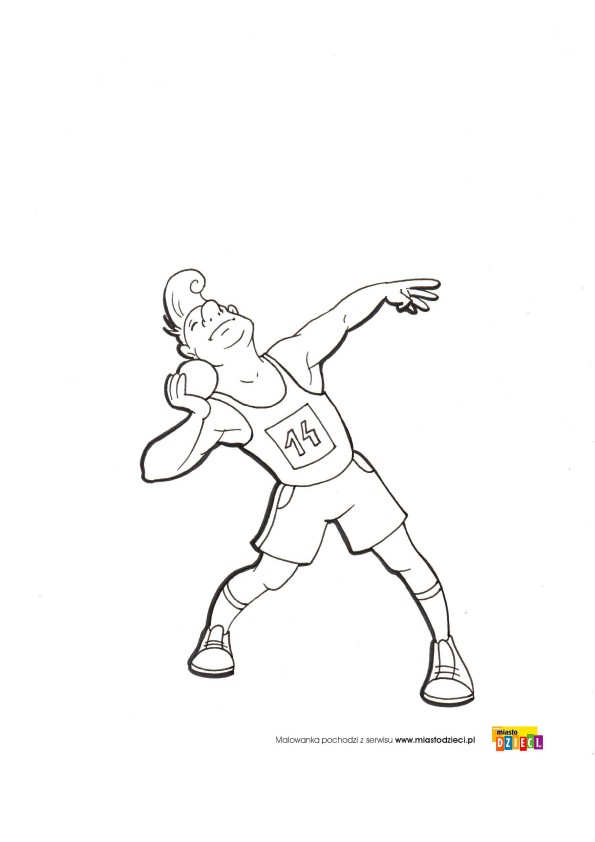 